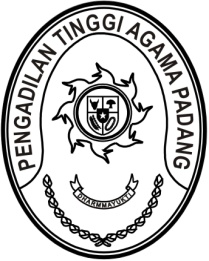 Nomor		: W3-A/         /PL.01/XI/2021		                     12 November 2021Lampiran	: 1 (satu)Hal 		: Surat Permohonan Yth.  Sekretaris Mahkamah Agung RI C.q. Biro Perencanaan dan Biro PerlengkapanDi -Tempat		Sehubungan dengan surat  Ketua Pengadilan Agama Bukittinggi Nomor W3-A4/2518/PL.02/XI/2021 tanggal 2 November 2021, perihal Laporan Hasil Audiensi dengan Sekreatris Daerah Kota Bukittinggi terkait Permohonan Hibah Aset Tanah, bahwa :Ketua Pengadilan Agama Bukittinggi  dan Tim telah melakukan audiensi dengan Sekretaris Daerah Kota Bukittinggi selaku Pengguna Barang Milik Daerah pada hari Selasa tanggal 2 November 2021;Pada prinsipnya Pemerintah Kota Bukittinggi menyetujui permohonan hibah tanah tersebut sesuai dengan peraturan perundang - undangan yang berlaku;Pemerintah Kota Bukittinggi telah membentuk tim penelitian kelayakan alasan/ pertimbangan permintaan hibah dan akan melakukan survei ke lokasi objek permohonan hibah;Karena hibah diperuntukkan untuk pembangunan gedung sarana pelayanan masyarakat dan akan diserahkan kepada Pemerintah Republik Indonesia Cq. Mahkamah Agung RI, maka pihak Pemerintah Kota Bukittinggi menghendaki adanya kepastian berupa permohonan atau surat pernyataan tertulis dari Mahkamah Agung RI bahwa aset hibah tersebut akan digunakan untuk pembagunan gedung kantor Pengadina Agama Bukittinggi sehingga tujuan hibah aset tersebut tercapai dan tidak dalam kondisi terbengkalai (Idle).Demikian kami sampaikan, atas kerjasamanya diucapkan terima kasih. Ketua Pengadilan Tinggi Agama PadangDrs. H. Zein Ahsan, M.H.NIP. 19550826 198203 1 004.